Ecris le nom de tous les mois de l’année :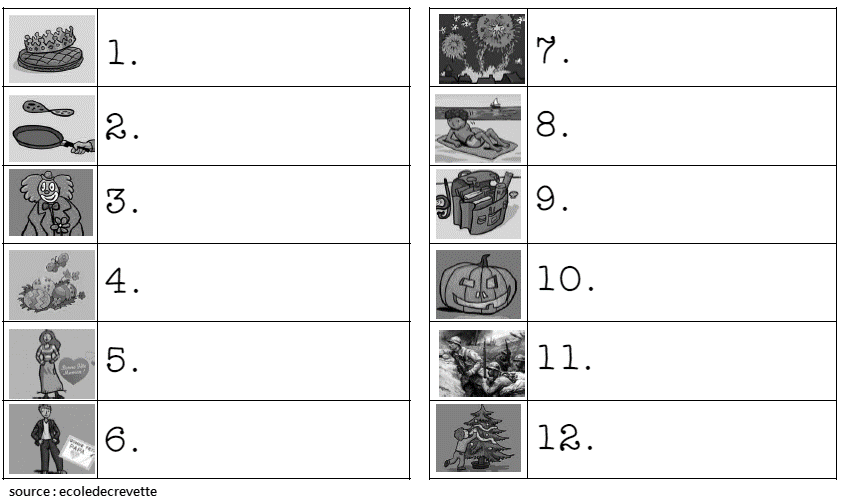 Ecris le nom des jours de la semaine :Relie ces noms à leur durée : Découpe les images représentant le métier d’archéologue et remets-les dans l’ordre. Ajoute ensuite la légende : 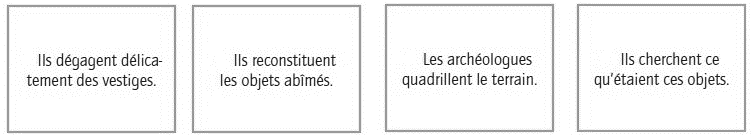 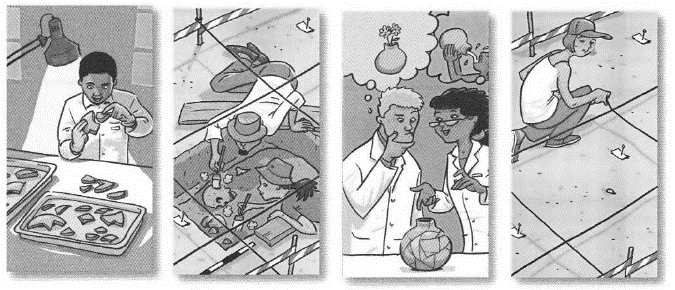 CompétencesComprendre le caractère cyclique des des mois.Comprendre le caractère cyclique des jours.Connaître les unités de mesure usuelles de durées : jour, semaine, heure, minute, seconde, mois, année, siècle, millénaire.Comprendre comment on connait le passésamedidimancheUne année30 ou 31 joursUne semaine7 joursUn mois365 jours12 mois